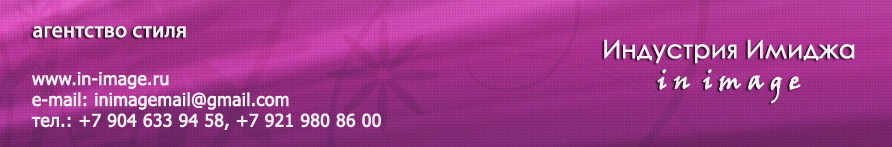 Анкета КлиентаФИО  _____________________________________________________________________________________ Телефон для связи ______________________город ___________________ e-mail _____________________Дата заполнения анкеты:  __. __. 20__ г.Откуда Вы узнали о нас (Yandex, Google, Vkontakte, доски объявлений, календари, рекомендации)?Почему Вы решили обратиться к стилисту-имиджмейкеру?Ранее Вы обращались к стилистам-имиджмейкерам?Что Вас не устраивает в нынешнем образе?Что занимает Ваше основное время (работа, семья, учеба, увлечение или что-то другое)?РаботаРаботаГде и кем Вы работаете (должность)?Вам нравится Ваша работа?Менять работу не планируете?Есть ли на работе дресс-код?Много ли приходится общаться с разными людьми по работе?Как обычно одеваетесь на работу?Какое впечатление Вам необходимо производить на работе?СемьяСемьяСемейное положение (наличие детей)Отношение к себеОтношение к себеЧто Вам в себе нравится? Внутренние качества (мин.3)Что Вы считаете достоинством своей внешности (мин. 3)?Что бы Вы хотели изменить в себе (внутренние качества)?Что бы Вы хотели изменить во внешности?Отношение к цветуОтношение к цветуКакие цвета преобладают в Вашем гардеробе?В каких цветах Вы чувствуете себя наиболее комфортно (как влияют цвета на Ваши чувства, эмоции)?Какие цвета Вам не нравятся? Отношение к одежде/ стилевые привычкиОтношение к одежде/ стилевые привычкиВ каких магазинах обычно покупаете одежду? Есть ли любимые марки, бренды?Как часто Вы используете аксессуары? Какие?Психологическое насыщение образаПсихологическое насыщение образаКакое впечатление Вы хотите производить в повседневной жизни ?На кого, в большей степени, Вы хотите произвести впечатление новым образом, гардеробом?Назовите знаменитостей, чей стиль Вам симпатиченШопинг-планШопинг-планКакой бюджет Вы планируете выделить на шопинг?Какие вещи Вам нужно приобрести (список вещей)?Для каких мероприятий нужны вещи (т.е. куда Вы планируете в них пойти)?Какой фактор является приоритетным  для Вас при выборе одежды (комфорт, качество материалов, внешний вид, цена, известный бренд, или другой вариант)?Сколько времени Вы готовы потратить на поход по магазинам?В какое время Вам удобнее запланировать шопинг?Дата рождения (число, месяц, год)РостВесРазмер одеждыРазмер обувиПожалуйста, напишите дополнительную информацию о себе или пожелания к работе, которые помогут нам создать Ваш идеальный и неповторимый имидж. Спасибо!Пожалуйста, напишите дополнительную информацию о себе или пожелания к работе, которые помогут нам создать Ваш идеальный и неповторимый имидж. Спасибо!